一、查看问卷得分：1、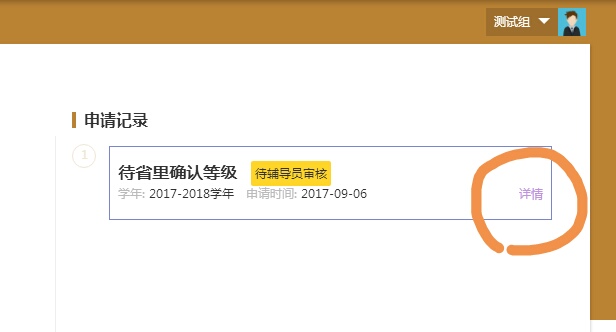 2、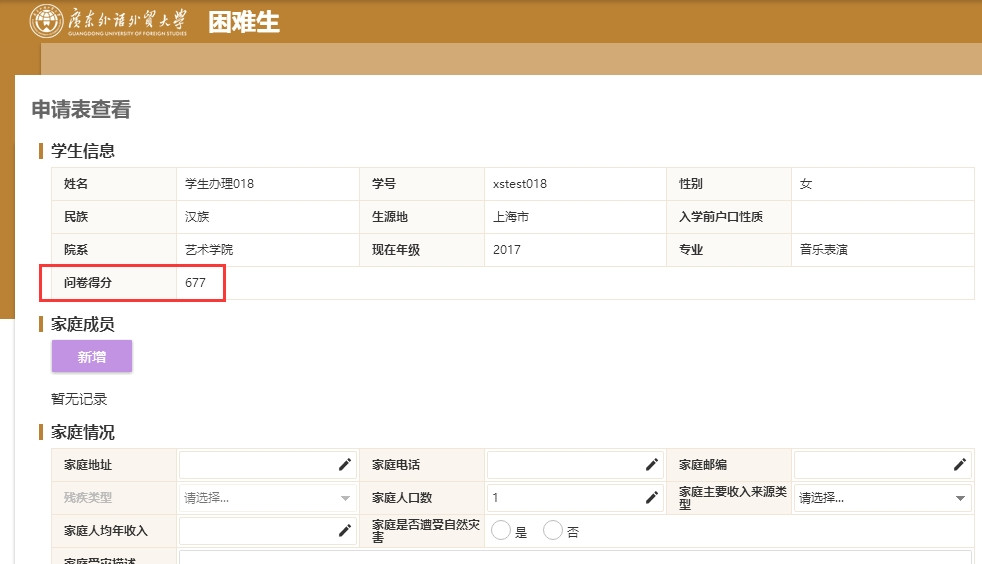 二、撤回功能：先撤回——清除浏览器记录——删除申请记录——重新申请（一）撤回1、2、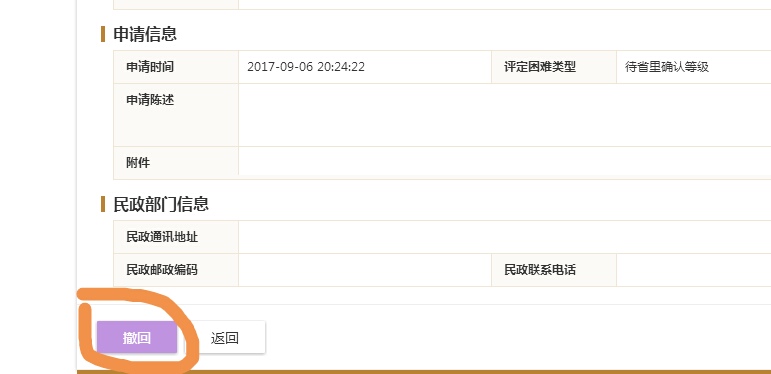 （二）请清除浏览器记录后，界面才能出现删除键，如图：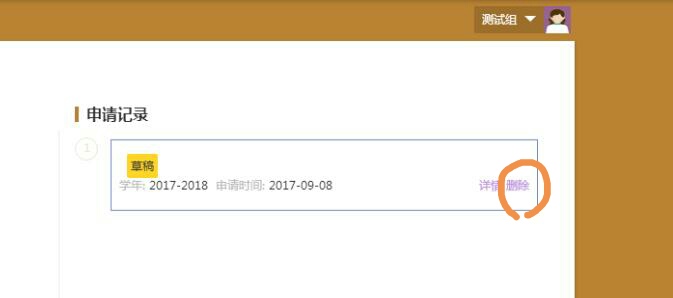 （三）删除后重新申请，重新填写问卷。注：因系统后台原因，撤回重填功能在9月9日后才能正常使用。